St. Louis Area School of Biblical Studies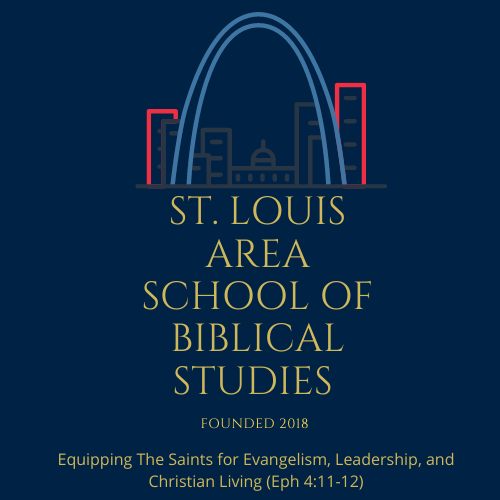 CONTENTSI.	 PURPOSE AND MISSIONII.	FACULTY AND STAFFIII.	ACADEMICSIV.	CURRICULUMV.	COURSE DESCRIPTIONSVI.	TUITION, TEXTBOOKSVII.	SCHOOL POLICYPURPOSE AND MISSION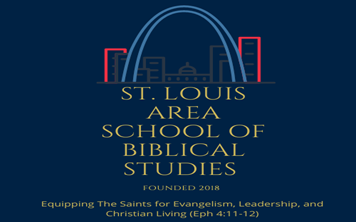 The purpose of the St. Louis Area School of Biblical Studies is to equip members of the Lord’s church for the works of evangelism, church leadership, and preaching/teaching the word of God (Eph. 4:11-12; 2 Tim. 2:2).  Brothers and sisters who possess a strong knowledge of God and His word tend to be the most productive workers in saving souls, teaching, and leading.  Amos the prophet speaks about a time when there would be a famine for the word of God (Amos 8:11).  It seems as though we are living during a time of spiritual famine.  We want to reverse the trend by providing a means for Christians to be engaged in deeper study of God’s word.The school is designed to help any Christian who wants to become a more effective worker for the Lord.  The church, as a whole, has lost its fervor to seek and save the lost, and the school can be a catalyst to help members rekindle their love for lost souls, the Lord, and His word through intensive study of the Bible.The school is not a replacement for the local educational department at the local congregation but an enhancement to it.  It will allow students the opportunity to study the Bible in a deeper manner instilling a hunger and thirst after righteousness (Matt. 5:6). The work is overseen by the elders of the Greenmount Road church of Christ. FACULTY AND STAFFKelvin Pugh will serve as the Director of the St. Louis Area School of Biblical Studies and will be teaching most of the classes as the school begin its operation.As the school grows, other preachers from area congregations will also be asked to teach classes.  Several preachers from the area have already expressed an interest in serving as faculty members to teach and instruct.For the inaugural classes, Kelvin Pugh will be teaching Hermeneutics and Kelvin Pugh and Jordan Pugh will be co-teaching the book of Acts.Darleen Pugh will teach many of the women’s classes when they are offered.ACADEMICSSt. Louis Area School of Biblical Studies offers two primary tracks of study and achievement: the Biblical Studies Certificate and the Preaching Certificate. The Biblical Studies Certificate requires a total of 18 credit hours, while the Preaching Certificate requires 24 credit hoursThe Biblical Studies Certificate track of study allows the student to choose any course in the curriculum in satisfying the required eighteen hours of study. The more focused Preaching Certificate track requires students to take at least ten (10) of the required twenty-four (24) hours from a core group of preaching/ministry related courses. Courses may be taken for credit or audit. In order to earn credit hours for courses, academic requirements set by the individual instructor must be fulfilled. These routinely involve written examinations, class project(s), attendance requirements, and other assessments determined by the course instructor. Those choosing to audit courses are not obligated to fulfill these academic requirements. Academic requirements are specified on individual course syllabi given by the instructor at the beginning of each quarter. Specific questions should be directed to the course instructor.CURRICULUMThe curriculum will be Bible based.  Classes will consist of in-depth studies of books of the Old and New Testaments.  Other classes such as Church History, Homiletics, Hermeneutics, Personal Evangelism, Biblical Languages, women’s studies, and more will be offered.  The courses will be taught at college level.  Classes will meet on Tuesday from 7:00pm-9:00pm, for a total of 13 weeks.  The first class will be offered from 7:00pm – 7:50pm with a 10 minute break in between.  The second class will be offered from 8:00pm – 8:50pm.  Classes will be taught by faithful preachers and elders in the St. Louis area.The classes are designed to give students the opportunity to participate in an intensive study of God’s word.  Lecture and discussion will take place along with a midterm exam, final exam, research papers, classwork, and participation in a local evangelistic campaign.  Preparation is one of the keys to becoming an effective worker for the Lord (Ezra 7:10) and after completing the required coursework, Christians should be prepared to become more involved in the work of the ministry (Eph. 4:11-12).Classes will be held at the Greenmount Road church building located at 25 N. Greenmount Road, Belleville, IL, 62221.COURSE DESCRIPTIONSCurriculumLeadership in the church – (required for Preaching Certificate)This course provides an in-depth study of the qualifications and work of elders and deacons. The class will stress the need for scriptural leadership at the local church and how to cultivate an environment to develop leaders.Adult Bible Class Preparation – (required for Preaching Certificate)This course stresses the importance of self-preparation and self-examination for teaching adult classes.  It will provide practical ways to conduct adult Bible classes.  Students will be given practical experience developing Bible class outlines.Children’s Bible Class Preparation (women’s class)Children’s classes need teachers who can teach the Bible to the age appropriate class in a way that is understandable, fun, and memorable.  This course will provide practical tools for lesson preparation for younger classes and also stress self-preparation and self-examination for the potential teacher.Titus Two Women (women’s class)Churches benefit when they have older women who transmit the message of God’s word to younger women.  This course will emphasize the need for Titus 2 women, their qualifications, and their work.Sermon Preparation and Delivery – (required for Preaching Certificate)God has chosen the foolish of preaching to save mankind.  It is imperative for the preacher to be prepared, qualified, and organized as he preaches God word.  This course will help men with sermon delivery, practical tips for developing outlines, and introduce different types of sermons methods.Sermon Preparation and Delivery II – (required for Preaching Certificate)This course is a continuation of Sermon Preparation and Delivery I.  It emphasizes the need to let God’s word do the preaching for the preacher.  Expository preaching will be explored with students receiving practical experience in developing and writing such sermons.The New Testament Church – (required for Preaching Certificate)Study of the Old Testament prophecies of the coming of the kingdom along with its establishment in Acts.   This course will also emphasize the importance of adhering to the New Testament pattern of the Lord’s kingdom.Introduction to Greek – (required for Preaching Certificate)This course introduces the Greek alphabet, nouns, pronouns, adjectives, and verbs.  Students will be able to translate simple New Testament passages.Introduction to Greek II - (required for Preaching Certificate)This course is a continuation of Greek I introducing students to more Greek verbs and practical experience translating New Testament passages.Introduction to HebrewIntroductory course to the Hebrew language.Hermeneutics – (required for Preaching Certificate)Students will be introduced to the basic elements of Biblical Interpretation.  Principles of interpretation, figures of speech, and practical exercises to interpret Scriptures will be utilized.Christian EvidencesChristian Apologetics is a study that prepares students to learn to defend their faith.  Emphasis on the existence of God and the problem of pain and suffering will be presented to students.Personal Evangelism – (required for Preaching Certificate)Many Christians are deathly afraid to get involved with evangelistic work.  This course will help students realize evangelism can be done by any Christian as long as proper preparation is made.The Restoration MovementThose who had become dissatisfied with religious bodies not following the word of God decided to courageously branch out on their own to encourage others to strictly follow the word of God.  This course studies the lives of some of those men and their movements.The Reformation MovementThere are others who have tried to reform their local body or religious organization to stop practices that were not in the Bible.  This course studies the lives and movements of such individuals. The Christian HomeGod has designed the home and knows what is best for the home.  This course studies God’s design for the home.The Preacher and His Work – (required for Preaching Certificate)What is the work of the preacher?  What are his biblical duties?  This course will explore the work of the preacher and provide practical help for one seeking to become a preacher of the gospel.The Inter-Testament PeriodWhat happened between the time of Malachi and Matthew?  This course will study the time periods from Alexander the Great’s death to the coming of the Messiah.The Pentateuch (Gen – Deut)An overview study of Genesis, Exodus, Leviticus, Numbers, and Deuteronomy.Hebrew History I (Joshua – Judges)This course provides a study of the Hebrew people from the time of Joshua leading them into the Promised Land to the time of the judges.Hebrew History II (Ruth – II Samuel)This course provides a study of the time when Israel had no king to the anointing of Saul and David.Wisdom Literature (Psalms, Proverbs, Ecclesiastes, Song of Solomon)A study of Hebrew wisdom literature.	The Divided Kingdom (1 Kings – II Chronicles)This course studies the time period of the kingdom divided up to the Babylonian exile.Before the Exile ( Hosea, Joel, Amos, Jonah, Micah, Nahum, Habakkuk )A study of the Minor Prophets before Judah was taken into Babylonian exile.After the Exile (Zephaniah, Haggai, Zechariah, Malachi)A study of the Minor Prophets after God’s people returned from exile.Major Prophets (Isaiah, Jeremiah, Ezekiel, Daniel)A study of the book of Isaiah emphasizing the authorship, Messianic prophecies, and the text of Isaiah.Life of ChristStudy of the gospel and the major teachings of Christ.Church History – ActsThis course will consist of a study concerning the start, spread, and persecutions of the early church.RomansThis study will consist of a verse by verse study of the book of Romans.1 & 2 CorinthiansThis course will consist of a verse by verse study of the Corinthian Correspondences.Galatians, Ephesians, Philippians, ColossiansThis course will consist of a verse by verse study of the prison epistles.1&2 Thessalonians, This course will consist of a verse by verse study of the Thessalonian letters.1&2 Timothy, TitusThis course will consist of a verse by verse study of these three epistles written to Timothy and Titus.Philemon, JamesThis course will consist of a verse by verse study of Philemon and James.HebrewsThis course will consist of a verse by verse study of Hebrews.1&2 PeterThis course will consist of a verse by verse study of Peter’s epistles.1,2,3, John & JudeThis course will consist of a verse by verse study of John’s short epistles and Jude’s.RevelationThis course provides a study of the book of Revelation.TUITION AND TEXTBOOKSThere is no cost for tuition to attend St. Louis Area School of Biblical Studies.  Enrolled students will be responsible for purchasing their own books for each course and personal materials needed for each class (notebook, paper, pens/pencils etc.).Textbooks can be purchased from a variety of sources and it is up to the discretion of the student to where they would like to purchase textbooks.SCHOOL POLICYIn all things, the St. Louis Area School of Biblical Studies represents Christ and upholds itself to the standards set forth in the word of God.  Enrolled students are expected to conduct themselves in such a way that reflects the image of God’s Son, Jesus Christ.  Students should help create a positive and productive learning environment through their conduct and behavior.The St. Louis Area School of Biblical Studies expects enrolled students to give and do their best in their academic pursuits.  Though the instruction will be taught at the college level, it will be practical and meaningful for the student who is consistent in their attendance and participation.